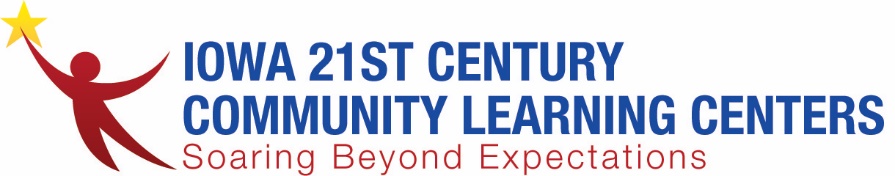 OSTCP: Out of School Time Career Pathways GrantAgendaFriday, February 18, 2022 Join Zoom Meetinghttps://zoom.us/j/98954958634?pwd=SjNSZCthRjM5RWNHVjVrVG91TzVvZz09Meeting ID: 989 5495 8634Passcode: 795201Introductions and welcome Professional Development (Internal and External)US Department of Ed Training: Think Globally, Teach LocallyEnvironmental focus on upper elementary through high schoolActivities included: EPA Flag Project, Energy GameRecording can be found here: https://www.ed.gov/stem (scroll 3/4 of the down the page to the Archived STEM Briefing section to find this webinar and many others.Jobs for the Future: Possible Futures Booster Pack Submitted 1/26. Summary: The Iowa Afterschool Alliance has an opportunity to participate in a Booster Pack regarding our Million Girls Moonshot work. This Booster Pack is from Jobs for the Future and specifically focuses on a curriculum called Possible Futures. I have inserted a link here so you can check them out: https://www.jff.org/what-we-do/impact-stories/possible-futures/. We believe this Booster Pack can be used at your sites to bolster programming for your middle school and high school aged youth who are participating in your OSTCP program as well as give us the “pilot project” needed so that we can learn from you how we might roll out this program to future sites in subsequent years. The opportunity will not cost anything to participate and the IAA is allowed to build a team of individuals who will go through the Booster Pack with us. These sessions, a five week series starting in February, will feature a train the trainer model. Additional goals of this Booster are to build the nationwide network’s capacity for career exploration and navigation, developing a Professional Learning Community, and having participants contribute thoughts and ideas to a policy paper. FinancialsContracts coming in March  Make sure you ALWAYS report your attendance and enrollment for all reports and claims.Review of Apprenticeships -5 steps to becoming an Apprentice.  What can you do locally?US Dept. of Labor -Apprenticeship Works for You.Updates from grantees/best practices learned in the fieldFrom the field: